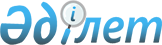 О переименовании некоторых административно-территориальных единиц Алматинской областиРешение Алматинского областного маслихата от 13 ноября 2018 года № 37-205 и постановление акимата Алматинской области от 26 ноября 2018 года № 572. Зарегистрировано Департаментом юстиции Алматинской области 20 декабря 2018 года № 4969
      В соответствии с подпунктом 4) статьи 11 Закона Республики Казахстан от 8 декабря 1993 года "Об административно-территориальном устройстве Республики Казахстан" с учетом мнения населения соответствующей территории на основании заключения областной ономастической комиссии по представлениям местных представительных и исполнительных органов Панфиловского, Сарканского районов Алматинской областной маслихат РЕШИЛ и акимат Алматинской области ПОСТАНОВЛЯЕТ:
      1. Переименовать село Томенги Пенжим Пенжимского сельского округа Панфиловского района в село Ынтымак, село Нагарашы Талдинского сельского округа Панфиловского района в село Жеруйык, село Петропавловка Черкасского сельского округа Сарканского района в село Ақтума, село Садовое Черкасского сельского округа Сарканского района в село Теректи, село Соколовка Черкасского сельского округа Сарканского района в село Ешкиолмес.
      2. Контроль за исполнением настоящего совместного решения Алматинского областного маслихата и постановления акимата Алматинской области возложить на заместителя акима области А. Абдуалиеву.
      3. Настоящее совместное решение Алматинского областного маслихата и постановление акимата Алматинской области вступает в силу со дня государственной регистрации в органах юстиции и вводится в действие по истечении десяти календарных дней после дня его первого официального опубликования.
					© 2012. РГП на ПХВ «Институт законодательства и правовой информации Республики Казахстан» Министерства юстиции Республики Казахстан
				
      Председатель сессии

      Алматинского областного маслихата

А. Алпысбаев

      Исполняющий обязанности

      акима Алматинской области

Л. Турлашов

      Секретарь Алматинского

      областного маслихата

С. Дюсембинов
